   Start	 	  Noteer een goede aanhef.		         C             D		Omschrijf het woord ‘klachtenbrief’.    	G		    Sla een beurt over.       Noem twee dingen die in een inleiding horen.                  I 		Noem drie boektitels.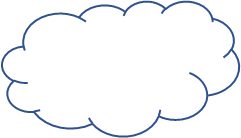  								   Gooi nog een keer.Omschrijf het woord ‘definitie’. 		 Hoe lees/luister je als je morgen 		    N		     Oeen toets krijgt over het onderwerp van de les? Waar staat een samenvatting?    Noem drie andere woorden voor ‘leuk’.In welk tekstdeel staat de 			           Sla een beurt over.             meeste en de belangrijkste informatie?                    Finish